«Утверждаю»Начальник  государственного  бюджетного учреждения Республики Башкортостан Служба обеспечения мероприятий гражданской защиты ________________ Ф.А. Кутлугузин«___»______________ 2021 г.Извещение о проведении запроса котировок в электронной форме№ 2324521007DP1. Способ осуществления закупки: Запрос котировок в электронной форме.2. Информация о заказчике:2.1. Наименование заказчика:Государственное бюджетное учреждение Республики Башкортостан  Служба обеспечения мероприятий гражданской защиты.2.2. Место нахождения: 450005, Республика Башкортостан,  г. Уфа, ул. 8 Марта, д.12/1.2.3. Почтовый адрес:450005, Республика Башкортостан,  г. Уфа, ул. 8 Марта, д.12/1.2.4. Адрес электронной почты: zakupki-somgzrb@yandex.ru2.5. Номера контактных телефонов и ответственные должностные лица: +7 (347) 272-65-69-Гилева Ольга Евгеньевна3. Адрес электронной площадки в информационно-телекоммуникационной сети «Интернет»: https://zakaz.etp-region.ru4.Условия договора:4.1. Предмет договора: Поставка оборудования для выполнения монтажных и пуско-наладочных работ локальной системы оповещения на объекте Кармановская ГРЭС.4.2. Количество поставляемого товара:4.3. Описание предмета закупки:4.3.1. Описание предмета закупки (техническое задание):4.3.2. Требования к поставляемому товару и его доставке:точное соответствие товарных знаков указанных товаров необходимо для обеспечения взаимного сопряжения этих товаров, в соответствии с технической документацией заключенного договора № 01/158/897/01325/21 от 31 августа 2021 г., на модернизацию локальной системы оповещения ГРЭС филиала ООО «БГК», заключенного между ГБУ РБ СОМГЗ и ООО «БГК».товар не должен иметь дефектов, связанных с конструкцией, материалами или работой по его изготовлению, либо проявляющихся в результате действия или упущения производителя или поставщика;–  упаковка и маркировка товара должны соответствовать требованиям ГОСТа, импортного товара – международным стандартам упаковки, упаковка должна быть без повреждений и следов вскрытия; – маркировка товара должна содержать: наименование изделия, наименование фирмы-изготовителя, дату выпуска и срок службы;– маркировка упаковки должна строго соответствовать маркировке товара; товар должен обеспечивать ресурс, заявленный в его технических характеристиках;товар должен поставляться в индивидуальной, стандартной упаковке фирмы-производителя с защитной голограммой производителя.упакованныйтовар должен быть помещен в индивидуальную картонную или из иного материала коробку, снабженную в зависимости от модели, вкладышами, исключающими его перемещение внутри коробки, которая должна обеспечивать его сохранность от повреждения или порчи при транспортировке, передачи Заказчику и при дальнейшем хранении.упаковка не должна содержать вскрытий, вмятин и порезов. упаковка и маркировка товара (при наличии) должна содержать все признаки оригинальности, установленные производителем (голограммы, защитные пломбы, марки), товар должен содержать все элементы защиты от подделок (микротекст, изменяемый под углом зрения, цвет логотипа и т.п.); на упаковке товара должны быть четко указаны наименование, тип, номер артикула(при наличии)  и характеристики товара;информация должна быть легко читаемойпоставляемый товар, в том числе комплектующие товара, должны быть качественными, новыми, не старше 2021 г. изготовления, заводского изготовления (не бывшим в употреблении, в ремонте, не восстановленным, не иметь дефектов, у товара не должны быть заменены составные части, не восстановлены и не нарушены потребительские и функциональные свойства и т.д.). Товар должен поставляться в упаковке, обеспечивающей его сохранность, товарный вид, предохраняющей от повреждений при транспортировке и т.д. Товар должен быть без каких-либо ограничений (залог, запрет, арест, спор, свободный от прав третьих лиц и т.п.) к свободному обращению на территории Российской Федерации. Поставщик обязан самостоятельно изучить действующую в настоящее время нормативную документацию в РФ. доставка товара к месту назначения, разгрузка и переноска егопроизводится силами и средствами поставщика и за счет поставщика; качество товара должно быть подтверждено сертификатами или иными документами в соответствии с законодательством Российской Федерации;– срок гарантии на поставляемый товар должен быть не менее 24-ти месяцев с момента приемки товара Заказчиком.5. Срок поставки товара: в течение 14 (четырнадцать)  календарных дней с момента заключения договора.6. Место поставки товара: 450005, Республика Башкортостан,  г. Уфа, ул. 8 Марта, д.12/1, склад на территории Заказчика.Поставка товара на территории Заказчика осуществляется в рабочие дни с 10:00 до 17:00 (с учетом времени, предусмотренного на перерыв для отдыха и питания (13.00 ч. – 13.45 ч. по местному времени Заказчика)).7. Сведения о начальной (максимальной) цене договора:7.1.Начальная (максимальная) цена договора: 4 080 400,00 (четыре миллиона восемьдесят тысяч четыреста рублей 00 копеек) рублей.7.1.1. Наименование и стоимость единицы товара:7.2. Источник финансирования: за счет средств от приносящей доход деятельности.8.Требования к участникам закупки:8.1. Участником закупки является любое юридическое лицо или несколько юридических лиц, выступающих на стороне одного участника закупки, независимо от организационно-правовой формы, формы собственности, места нахождения и места происхождения капитала либо любое физическое лицо или несколько физических лиц, выступающих на стороне одного участника закупки, в том числе индивидуальный предприниматель или несколько индивидуальных предпринимателей, выступающих на стороне одного участника закупки.8.2. Обязательные требования к участникам закупки:8.2.1.Не проведение ликвидации участника закупки - юридического лица и отсутствие решения арбитражного суда о признании участника закупки - юридического лица, индивидуального предпринимателя несостоятельным (банкротом) и об открытии конкурсного производства; 8.2.2. Не приостановление деятельности участника закупки в порядке, установленном Кодексом Российской Федерации об административных правонарушениях, на день подачи заявки на участие в закупке;8.2.3. Отсутствие у участника закупки недоимки по налогам, сборам, задолженности по иным обязательным платежам в бюджеты бюджетной системы Российской Федерации (за исключением сумм, на которые предоставлены отсрочка, рассрочка, инвестиционный налоговый кредит в соответствии с законодательством Российской Федерации о налогах 
и сборах, которые реструктурированы в соответствии с законодательством Российской Федерации, по которым имеется вступившее в законную силу решение суда о признании обязанности заявителя по уплате этих сумм исполненной или которые признаны безнадежными к взысканию в соответствии с законодательством Российской Федерации о налогах и сборах) за прошедший календарный год, размер которых превышает двадцать пять процентов балансовой стоимости активов участника закупки, по данным бухгалтерской отчетности за последний отчетный период;8.2.4. Отсутствие у участника закупки – физического лица либо у руководителя, членов коллегиального исполнительного органа или главного бухгалтера участника закупки – юридического лица судимости за преступления в сфере экономики (за исключением лиц, у которых такая судимость погашена или снята), а также неприменение в отношении указанных физических лиц наказания в виде лишения права занимать определенные должности или заниматься определенной деятельностью, которые связаны с поставкой товара, выполнением работы, оказанием услуги, являющихся предметом осуществляемой закупки, и административного наказания в виде дисквалификации;8.2.5. Отсутствие между участником закупки и заказчиком конфликта интересов, под которыми понимаются случаи, при которых руководитель заказчика одновременно является представителем учредителя некоммерческой организации (участника закупки) и (или) руководитель заказчика, член комиссии состоит в браке с физическими лицами, являющимися выгодоприобретателями, единоличным исполнительным органом хозяйственного общества (директором, генеральным директором, управляющим, президентом и другими), членами коллегиального исполнительного органа хозяйственного общества, руководителем (директором, генеральным директором) учреждения или унитарного предприятия либо иными органами управления юридических лиц – участников закупки, с физическими лицами, в том числе зарегистрированными в качестве индивидуального предпринимателя, участниками закупки либо являются близкими родственниками (родственниками по прямой восходящей и нисходящей линии (родителями и детьми, дедушкой, бабушкой и внуками), полнородными и не полнородными (имеющими общих отца или мать) братьями и сестрами), усыновителями или усыновленными указанных физических лиц. Под выгодоприобретателями понимаются физические лица, владеющие напрямую или косвенно (через юридическое лицо или через несколько юридических лиц) более чем десятью процентами голосующих акций хозяйственного общества либо долей, превышающей десять процентов в уставном капитале хозяйственного общества.8.3. Требования к участникам закупки предъявляемые заказчиком:8.3.1. Отсутствие сведений об участнике закупки в реестре недобросовестных поставщиков, предусмотренном Федеральным законом от 18 июля 2011 года №223-ФЗ «О закупках товаров, работ, услуг отдельными видами юридических лиц», и (или) в реестре недобросовестных поставщиков (подрядчиков, исполнителей), предусмотренном Федеральным законом от            05 апреля 2013 года №44-ФЗ «О контрактной системе в сфере закупок товаров, работ, услуг для обеспечения государственных и муниципальных нужд.9. Порядок подачи заявок на участие в запросе котировок в электронной форме:9.1.Участник закупки вправе подать только одну заявку на участие в запросе котировок в электронной форме в любое время с момента размещения извещения о проведении запроса котировок в электронной форме до предусмотренных извещением о проведении запроса котировок в электронной форме даты и времени окончания срока подачи заявок на участие в запросе котировок в электронной форме. 9.2. Заявка подается участником закупки, получившим аккредитацию на электронной площадке, в электронной форме оператору электронной площадки в срок, указанный в извещении о проведении запроса котировок в электронной форме.9.3. Заявка на участие в запросе котировок в электронной форме должна состоять из ценового предложения и одной части и подается в форме двух электронных документов.         Указанные электронные документы подаются одновременно, раздельно.10. Дата начала подачи заявок на участие в запросе котировок в электронной форме:   «10» сентября  2021 года.11. Дата и время окончания срока подачи заявок на участие в запросе котировок в электронной форме:«20» сентября  2021 года, 10:00 часов (время местное заказчика).12. Срок подведения итогов:    «20» сентября  2021 года.13. Порядок подведения итогов:13.1. Итоги проведения запроса котировок в электронной форме отражаются в итоговом протоколе, который размещается заказчиком на электронной площадке и в единой информационной системе.13.2. Победителем запроса котировок в электронной форме признается участник закупки, сделавший наименьшее предложение о цене и заявка которого не была отклонена по результатам рассмотрения заявок на участие в запросе котировок в электронной форме. В случае если в нескольких заявках содержатся одинаковые ценовые предложения меньший порядковый номер присваивается заявке, которая поступила ранее других.13.3. В случае если по окончании срока подачи заявок на участие в запросе котировок в электронной форме подана только одна заявка  на участие в запросе котировок в электронной форме, такой запрос котировок признается несостоявшимся.13.4. В случае если только один участник закупки, подавший заявку на участие в запросе котировок в электронной форме, признан участником запроса котировок в электронной форме, запрос котировок в электронной форме признается несостоявшимся.13.5. Договор по результатам запроса котировок в электронной форме заключается с использованием программно-аппаратных средств электронной площадки и должен быть подписан подписью лица, имеющего право действовать от имени соответственно участника закупки, заказчика.14. Порядок заключения и исполнения договора.14.1. Договор по результатам запроса котировок в электронной форме заключается с использованием программно-аппаратных средств электронной площадки и должен быть подписан электронной подписью лица, имеющего право действовать от имени соответственно участника закупки, заказчика.14.2. Заказчик направляет проект договора участнику, с которым заключается договор, в течение пяти дней со дня размещения в единой информационной системе итогового протокола. Последующий обмен электронными документами между заказчиком и участником закупки осуществляется в трехдневный срок с соблюдением общего срока для заключения договора.14.3. Договор заключается не ранее чем через десять дней и не позднее чем через двадцать дней с даты размещения в единой информационной системе итогового протокола.14.4. Заказчик по согласованию с поставщиком при исполнении договора вправе изменить:14.4.1. Цену договора:	- путем ее уменьшения без изменения количественных, качественных характеристик товара и иных условий исполнения договора;14.5. При исполнении договора по согласованию заказчика с поставщиком допускается поставка товара, качество, технические и функциональные характеристики (потребительские свойства) которого являются улучшенными по сравнению с таким качеством и такими характеристиками товара, указанными в договоре.15. Размер обеспечения заявки на участие в запросе котировок в электронной форме, срок и порядок его предоставления: Не требуется.16. Форма заявки на участие в запросе котировок: Представлена в Приложении №1 к настоящему извещению.17. Размер обеспечения исполнения договора, срок и порядок его предоставления: Не требуется.18. Условия предоставления приоритета товаров российского происхождения: 18.1.Заказчиком в настоящей закупке установлен приоритет товаров российского происхождения, по отношению к товарам происходящим из иностранного государства, в соответствии с  постановлением Правительства Российской  Федерации от 16 сентября 2016 года №925, а именно, оценка заявок на участие в запросе котировок в электронной форме, которые содержат предложение о поставке товаров российского происхождения, производится по предложенной в указанных заявках цене договора, сниженной на пятнадцать процентов.   18.2. Приоритет товаров российского происхождения не предоставляется в случаях, если:- запрос котировок в электронной форме признан несостоявшимся и договор заключается с единственным участником закупки;- в заявке на участие в запросе котировок в электронной форме не содержится предложений о поставке товаров российского происхождения;- в заявке на участие в запросе котировок в электронной форме не содержится предложений о поставке товаров иностранного происхождения; - в заявке на участие в запросе котировок в электронной форме,  представленной   участником   запроса   котировок   в   электронной  форме, содержится предложение о поставке товаров российского и иностранного происхождения, при этом стоимость товаров российского происхождения, составляет менее 50 процентов стоимости всех предложенных таким участником товаров.18.3.  Заявка на участие в запросе котировок в электронной форме должна содержать указание (декларирование) страны происхождения поставляемого товара.18.4. Отсутствие в заявке на участие в запросе котировок указания (декларирования) страны происхождения поставляемого товара не является основанием для отклонения заявки на участие в запросе котировок и такая заявка рассматривается как содержащая предложение о поставке иностранных товаров. 18.5. Для целей установления соотношения цены предлагаемых к поставке товаров российского и иностранного происхождения, цена единицы каждого товара определяется как произведение начальной (максимальной) цены единицы товара, указанной в извещении о запросе котировок на коэффициент изменения начальной (максимальной) цены договора по результатам проведения запроса котировок в электронной форме, определяемый как результат деления цены договора, по которой заключается договор, на начальную (максимальную) цену договора.         18.6. При исполнении договора, заключенного с участником закупки, которому предоставлен приоритет товаров российского происхождения, не допускается замена страны происхождения товаров, за исключением случая, когда в результате такой замены вместо иностранных товаров поставляются российские товары, при этом качество, технические и функциональные характеристики (потребительские свойства) таких товаров не должны уступать качеству и соответствующим техническим и функциональным характеристикам товаров, указанных в договоре.         18.7. При исполнении договора не допускается перемена поставщика за исключением случаев, если новая организация является правопреемником по такому договору вследствие реорганизации юридического лица в форме преобразования, слияния или присоединения.19. Формы, порядок, дата и время окончания срока предоставления участникам закупки разъяснений положений извещения и (или) документации о закупкеЛюбой участник закупки вправе направить запрос на предоставление разъяснений положений извещения о проведении закупки, положений документации о закупке. Запрос на предоставление разъяснений подается посредством функционала электронной площадки.Запрос на предоставление разъяснений положений извещения о проведении закупки, положений документации о закупке подается по форме и оформленный согласно образцу запроса (Часть II настоящей документации о закупке).Заказчик обязан предоставить разъяснение положений извещения о проведении закупки, положений документации о закупке и разместить его в ЕИС в соответствии с поданным запросом в форме, предусмотренной документацией, в течение 3 (трех) рабочих дней при условии, что запрос на разъяснение поступил не позднее чем за 3 (три) рабочих дня до даты окончания срока подачи заявок на участие в закупке. Если запрос был направлен в нарушение данных сроков, заказчик имеет право не давать разъяснения по такому запросу.Размещаемые в ЕИС разъяснения должны сопровождаться предметом запроса, но без указания участника закупки, от которого поступил запрос на разъяснение положений закупочной документации.Разъяснения не должны изменять предмет закупки и существенные условия проекта договора, в противном случае необходимо внести изменения в извещение о проведении такой закупки и (или) в документацию о такой закупке.Дата и время окончания срока предоставления участникам закупки разъяснений положений извещения и (или) документации о закупке: _14.09.2021 года.Приложения:1. Требования к содержанию, форме, оформлению и составу заявки на участие в запросе котировок в электронной форме.2.ОПИСАНИЕ ПРЕДМЕТА ЗАКУПКИ (Техническое задание)3. Гражданско-правовой договор (ПРОЕКТ ДОГОВОРА).4. Обоснование начальной (максимальной) цены договора.Приложение №1к извещению о проведении запросакотировок в электронной форме№2324521007DP ТРЕБОВАНИЯ К СОДЕРЖАНИЮ, ФОРМЕ, ОФОРМЛЕНИЮ И СОСТАВУ ЗАЯВКИ НА УЧАСТИЕ В ЗАПРОСЕ КОТИРОВОК В ЭЛЕКТРОНОЙ ФОРМЕУчастник закупки, изъявший желание принять участие в настоящем запросе котировок подает заявку на участие в запросе котировок в электронной форме согласно пункта 9.3                  части 9 извещения о проведении запроса котировок №2324521007DP по форме, составу и содержанию, представленными ниже.  Наименование участника закупки,адрес места нахождения (для юридического лица), фамилия, имя, отчество, адрес места   жительства (для физического лица), № и датаВ единую комиссию по осуществлению закупок государственного бюджетного учреждения Республики Башкортостан  Служба обеспечения мероприятий гражданской защиты___________________________________450005, Республика Башкортостан,  г. Уфа,           ул. 8 Марта, д.12/1Заявка на участие в запросе котировок в электронной форме Изучив Ваше извещение о проведении запроса котировок в электронной форме № 2324521007DP мы, будучи уполномоченными лицамипредставлять участника закупки и действовать от его имени, настоящей заявкой соглашаемся поставить оборудование для выполнения монтажных и пуско-наладочных работ локальной системы оповещения на объекте Кармановская ГРЭС в соответствии с требованиями названного извещения, а именно:Мы обязуемся, в случае признания нас победителем запроса котировок в электронной форме, заключить гражданско-правовой договор на поставку оборудования для выполнения монтажных и пуско-наладочных работ локальной системы оповещения на объекте Кармановская ГРЭС по цене, предложенной нами в ценовом предложении, вколичестве и в срок, установленныхизвещением о проведения запроса котировок в электронной форме № 2324521007DP и согласны с предложенным порядком оплаты.     Срок гарантии: ____ месяцев с момента приемки Заказчиком;Банковские реквизиты: _____________________________                                         _____________________________ИНН, КПП, ОГРН, ОКПО:  __________________________Номер контактного телефона: ________________________Адрес электронной почты: ___________________________Приложения:Декларация о соответствии обязательным требованиям, предъявляемым к участникам закупки, на ___ листе (-х).Декларация о принадлежности к субъектам малого и среднего предпринимательства, на ___ листе (-ах)    либоДекларация о соответствии участника закупки критериям отнесения к субъектам малого и среднего предпринимательства, на ___ листе (-ах)Примечания (в содержание заявки не входят): Заявка на участие в запросе котировок в электронной форме должна иметь установленные выше содержание, форму, оформление и состав (пункт 2 части 10 статьи 4 Федерального закона от 18 июля 2011 года №223-ФЗ). Неисполнение установленного требования является основанием для отклонения такой заявки на участие в запросе котировок в электронной форме.  2. Не допускается указывать диапазоны значений показателей характеристик поставляемого товара, за исключением случаев, когда такие диапазоны являются конкретными показателями, а также показатели характеристик предлагаемого для поставки товара не должны сопровождаться словами «не менее», «не более», «от», «до», «максимум», «минимум», «должен» (и его производные), «допускается», «может», «могут», не допускается добавлять к конкретному товарному знаку, предлагаемого для поставки товара слова «или эквивалент», «или аналог». Неисполнение установленного требования является основанием для отклонения такой заявки на участие в запросе котировок в электронной форме.3. В случае если участником закупки дается только согласие на поставку товара на условиях, предусмотренных извещением о проведении запроса котировок в электронной форме без указания наименования, конкретных значений показателей характеристик предлагаемого для поставки товара и его количества (см. таблицу подпункта 4.3.1. пункта 4.3 части 4, таблицу пункта 4.2 части 4, таблицу пункта 7.1.1. части 7 настоящего извещения), такой участник закупки не допускается к участию в запросе котировок в электронной форме.Предоставляется отдельнымэлектронным документомЦеновое предложение(запрос котировок в электронной форме № _______)Цена договора на поставку оборудования для выполнения монтажных и пуско-наладочных работ локальной системы оповещения составляет _________ (________) рублей, в том числе НДС - _________(__________) рублей (либо НДС не облагается).      Примечания (в ценовое предложение не входят): Не допускается подача ценового предложения в одном электронном документе с заявкой на участие в запросе котировок в электронной форме. Приложение №1 к заявке на участие в запросе котировок в электронной формеДекларация о соответствии обязательным требованиям, предъявляемым к участникам закупки __________________________________ в лице _________________________________,                                              (наименование участника закупки)(Ф.И.О. руководителя, уполномоченного лица)действующего на основании ______________________________________  подтверждает  свое                                                                                                  (устава, доверенности (дата, номер), приказа (дата, номер) соответствие единым требованиям, установленным действующим законодательством Российской Федерации к участникам закупки, а именно:Против нас не проводится ликвидация и отсутствует решение арбитражного суда о признании нас несостоятельными (банкротом) и об открытии конкурсного производства.Деятельность нашей организации не приостановлена в порядке, установленном Кодексом Российской Федерации об административных правонарушениях на день подачи заявки на участие в закупке.У нашей организации отсутствуют недоимки по налогам, сборам, задолженности по иным обязательным платежам в бюджеты бюджетной системы Российской Федерации (за исключением сумм, на которые предоставлены отсрочка, рассрочка, инвестиционный налоговый кредит в соответствии с законодательством Российской Федерации о налогах и сборах, которые реструктурированы в соответствии с законодательством Российской Федерации, по которым имеется вступившее в законную силу решение суда о признании обязанности заявителя по уплате этих сумм исполненной или которые признаны безнадежными к взысканию в соответствии с законодательством Российской Федерации о налогах и сборах) за прошедший календарный год, размер которых не превышает двадцать пять процентов балансовой стоимости активов участника закупки, по данным бухгалтерской отчетности за последний отчетный период.У руководителя и главного бухгалтера отсутствует судимость за преступления в сфере экономики (за исключением лиц, у которых такая судимость погашена или  снята).Между нашей организацией и заказчиком отсутствует конфликт интересов.Сведения о нашей организации отсутствуют в реестре недобросовестных поставщиков, предусмотренном Федеральным законом от 18 июля 2011 года №223-ФЗ «О закупках товаров, работ, услуг отдельными видами юридических лиц» и в реестре недобросовестных поставщиков, предусмотренном Федеральным законом от 05 апреля 2013 года №44-ФЗ «О контрактной системе в сфере закупок товаров, работ, услуг для обеспечения государственных и муниципальных нужд».Примечания (в содержание декларации не входят):1. Предложенное содержание декларации предполагает полное соответствие участника закупки предъявляемым требованиям.2. В случае несоответствия предложенного текста декларации актуальным на день подачи заявки на участие в запросе котировок в электронной форме сведениям об участнике закупки, участник закупки отражает в декларации такие сведения с учетом пояснений, изложенных в пункте 8.2 части 8 извещения о проведении запроса котировок в электронной форме.Приложение №4к извещению о проведении запросакотировок в электронной форме№ 2324521007DPОБОСНОВАНИЕ НАЧАЛЬНОЙ (МАКСИМАЛЬНОЙ) ЦЕНЫ ДОГОВОРАНачальная (максимальная) цена договора определена на основе цен коммерческих предложений поставщиков товара, являющегося предметом договора:Начальная (максимальная) цена договора принимается равной -  4 080 400,00 (четыре миллиона восемьдесят тысяч четыреста рублей 00   копеек) рублей.№ п/пНаименование товараЕд. изм.Кол-во1Приемник сигналов оповещения УЗС2-1А30Ншт.12Радиотрансляционный усилитель мощности УЗС3-2А32Ншт.13Оборудование оконечное перехвата радиотрансляционных сетей, радиовещания, РТУ УЗС3-1А08Ншт.14Многоканальное устройство УУЗС5-5Т0Р-3 (GSM)шт.15Система оповещения автоматизированная АСО-5-6-П(USB)шт.16Громкоговоритель рупорный «СЕНСОР» ГР 100.01/120шт.247Устройство УУЗС1-0Т0Р-3(I2)шт.28Устройство УУЗС1-0Т1Р-3(ETH)шт.19Устройство УЗС2-0А35Ншт.5Описание предмета закупки (техническое задание) приведено в приложении №2 к настоящему извещениюТребования к условиям поставки и поставляемому товару, его доставке и т.д. приведеныв приложениях: №2ОПИСАНИЕ ПРЕДМЕТА ЗАКУПКИ (Техническое задание)и №3 ПРОЕКТ ДОГОВОРА, к настоящему извещению. В том числе:№ п/пНаименование товараНачальная (максимальная) цена за единицу товара, руб.1Приемник сигналов оповещения УЗС2-1А30Н187 800,002Радиотрансляционный усилитель мощности УЗС3-2А32Н310 775,003Оборудование оконечное перехвата радиотрансляционных сетей, радиовещания, РТУ УЗС3-1А08Н191 500,004Многоканальное устройство УУЗС5-5Т0Р-3 (GSM)382 575,005Система оповещения автоматизированная АСО-5-6-П(USB)268 375,006Громкоговоритель рупорный «СЕНСОР» ГР 100.01/12018 100,007Устройство УУЗС1-0Т0Р-3(I2)32 000,008Устройство УУЗС1-0Т1Р-3(ETH)143 600,009Устройство УЗС2-0А35Н419 475,00№ п/пНаименование товара, товарный знак (при наличии), краткие характеристикиЕд. изм.Кол-воЦена, руб.Сумма, руб.Наименование страны происхождения товара1…Используемый метод определения НМЦК с обоснованиемИспользуемый метод определения НМЦК с обоснованиемМетод сопоставимых рыночных цен (анализа рынка) Метод сопоставимых рыночных цен (анализа рынка) Метод сопоставимых рыночных цен (анализа рынка) Метод сопоставимых рыночных цен (анализа рынка) Метод сопоставимых рыночных цен (анализа рынка) Метод сопоставимых рыночных цен (анализа рынка) Метод сопоставимых рыночных цен (анализа рынка) Метод сопоставимых рыночных цен (анализа рынка) Дата подготовки обоснованияДата подготовки обоснованияРасчет НМЦДРасчет НМЦДРасчет НМЦДРасчет НМЦДРасчет НМЦДРасчет НМЦДРасчет НМЦДРасчет НМЦДРасчет НМЦДРасчет НМЦДНаименование объекта закупкиЕд. изм.Цена за единицу товара, руб Цена за единицу товара, руб Цена за единицу товара, руб 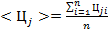 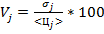 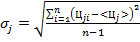 Кол-воНМЦД, рубНаименование объекта закупкиЕд. изм.Источник инфор-мации 1Источник инфор-мации 2Источник инфор-мации 3Кол-воНМЦД, руб1Приемник сигналов оповещения УЗС2-1А30Ншт.187 800,00187 900,00187 700,00187 800,000,051187 800,002Радиотрансляционный усилитель мощности УЗС3-2А32Ншт.310 775,00311 775,00309 775,00310 775,000,321310 775,003Оборудование оконечное перехвата радиотрансляционных сетей, радиовещания, РТУ УЗС3-1А08Ншт.191 500,00191 400,00191 600,00191 500,000,051191 500,004Многоканальное устройство УУЗС5-5Т0Р-3 (GSM)шт.382 575,00380 575,00384 575,00382 575,000,521382 575,005Система оповещения автоматизированная АСО-5-6-П(USB)шт.268 375,00269 375,00267 375,00268 375,000,371268 375,006Громкоговоритель рупорный «СЕНСОР» ГР 100.01/120шт.18 100,0016 100,0020 100,0018 100,0011,0524434 400,007Устройство УУЗС1-0Т0Р-3(I2)шт.32 000,0031 000,0033 000,0032 000,003,13264 000,008Устройство УУЗС1-0Т1Р-3(ETH)шт.143 600,00146 600,00140 600,00143 600,002,091143 600,009Устройство УЗС2-0А35Ншт.419 475,00421 475,00417 475,00419 475,000,4852 097 375,00ИтогоИтогоИтогоИтогоИтогоИтогоИтогоИтогоИтого4 080 400,00